                                                             باسمه تعالي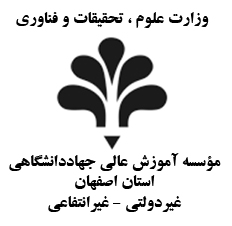 فرم تعيين  سمینار کارشناسي ارشددانشجوي گراميبا سلام،خواهشمند است اطلاعات فرم را تكميل و به مدیر گروه ارائه فرماييد.نام و نام خانوادگي دانشجو :....................................شماره دانشجويي :....................................نیمسال اخذ سمینار :                                  ....................................امضاء دانشجو به همراه تاریخ:....................................عنوان سمینار :.......................................................................................................استاد سمینار :....................................امضای استاد سمینار:.................................... امضای مدیر گروه:....................................